27 созыв	46 заседание                ҚАРАР                                                                       РЕШЕНИЕО внесении изменений в решение Совета сельского поселения Старобаишевский сельсовет муниципального района Дюртюлинский район Республики Башкортостан от 13.11.2017 года № 106  «Об установлении налога на имущество физических лиц» В соответствии с Федеральными законами от 6 октября 2003 года № 131-ФЗ «Об общих принципах организации местного самоуправления в Российской Федерации» и от 3 августа 2018 года № 334-ФЗ «О внесении изменений в статьи 52 части первой и часть вторую Налогового кодекса Российской Федерации,     руководствуясь  Устава сельского поселения Старобаишевский  сельсовет муниципального района Дюртюлинский район Республики Башкортостан представительный орган муниципального образования Совет сельского поселения Старобаишевский сельсовет муниципального района Дюртюлинский район Республики Башкортостан решил:1) Внести  изменения в решение Совета сельского поселения Старобаишевский сельсовет муниципального района Дюртюлинский район Республики Башкортостан от 13.11.2017 года № 106  «Об установлении налога на имущество физических лиц» изложив его в следующей редакции:«1. Ввести на территории сельского поселения Старобаишевский  сельсовет муниципального района Дюртюлинский район Республики Башкортостан налог на имущество физических лиц (далее - налог), определить налоговые ставки, налоговые льготы.Установить следующие налоговые ставки по налогу:2.1.   0,1 процента в отношении жилых домов, частей жилых домов;2.2.   0,1 процента в отношении квартир, частей квартир, комнат;2.3.   0,1  процента  в  отношении  объектов  незавершенного  строительства  в случае, если проектируемым назначением таких объектов является жилой дом;2.4.   0,1  процента  в  отношении  единых  недвижимых  комплексов,  в  состав            которых входит хотя бы один жилой дом;            2.5.  0,1 процента в отношении гаражей и машино-мест, в том числе расположенных в объектах налогообложения, указанных в подпункте 2 пункта 2 статьи 406 Налогового кодекса Российской Федерации;2.6. 0,1  процента  в  отношении  хозяйственных  строений  или сооружений,            площадь каждого из которых не превышает 50 квадратных метров и которые расположены на земельных участках, предоставленных для ведения личного подсобного, дачного хозяйства, огородничества, садоводства или индивидуального жилищного строительства;2.7.	  2   процента  в  отношении  объектов  налогообложения,  включенных в             перечень, определяемый в соответствии с пунктом 7 статьи 378.2 Налогового кодекса Российской Федерации, а также в отношении объектов налогообложения, предусмотренных абзацем вторым пункта 10 статьи 378.2 Налогового кодекса Российской Федерации;2.8.	   2    процента   в   отношении   объектов  налогообложения,  кадастровая           стоимость каждого из которых превышает 300 миллионов рублей;2.9.	 0,5  процента в отношении прочих объектов налогообложения.»      3. Действие подпунктов 2.1, 2.2., 2.5 Решения распространяются  на правоотношения, связанные с исчислением налога на имущество физических лиц с 01.01.2017г.».2)  Настоящее   решение   вступает   в   силу   с  1 января 2019 года.            3)  Настоящее решение обнародовать на информационном стенде в здании администрации сельского поселения Старобаишевский  сельсовет муниципального района Дюртюлинский район Республики Башкортостан по адресу: с.Старобаишево, ул.Молодежная, д.3  и на официальном сайте администрации сельского поселения Старобаишевский  сельсовет муниципального района Дюртюлинский район Республики Башкортостан.          Глава сельского поселения	И.И.Хамиевс.Старобаишево13 ноября 2018г.№161Башҡортостан РеспубликаhыДүртөйлө районымуниципаль районыныңИҫке Байыш ауыл советыауыл биләмәhеСоветыЙәштәр урамы,3, Иҫке Байыш ауылы, Дүртөйлө районы,  Башҡортостан  Республикаһы, 452307Тел/факс (34787) 63-2-31E-mail: baish@ufamts.ruБашҡортостан РеспубликаhыДүртөйлө районымуниципаль районыныңИҫке Байыш ауыл советыауыл биләмәhеСоветыЙәштәр урамы,3, Иҫке Байыш ауылы, Дүртөйлө районы,  Башҡортостан  Республикаһы, 452307Тел/факс (34787) 63-2-31E-mail: baish@ufamts.ru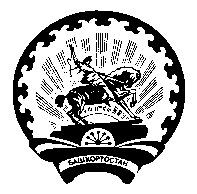 Советсельского поселенияСтаробаишевский сельсоветмуниципального районаДюртюлинский районРеспублики БашкортостанМолодежная ул., 3, с.Старобаишево, Дюртюлинский район, Республика Башкортостан, 452307Тел/факс (34787)  63-2-31E-mail: baish@ufamts.ruСоветсельского поселенияСтаробаишевский сельсоветмуниципального районаДюртюлинский районРеспублики БашкортостанМолодежная ул., 3, с.Старобаишево, Дюртюлинский район, Республика Башкортостан, 452307Тел/факс (34787)  63-2-31E-mail: baish@ufamts.ru